BANA ARKADAŞLAR ÇİZER MİSİN ?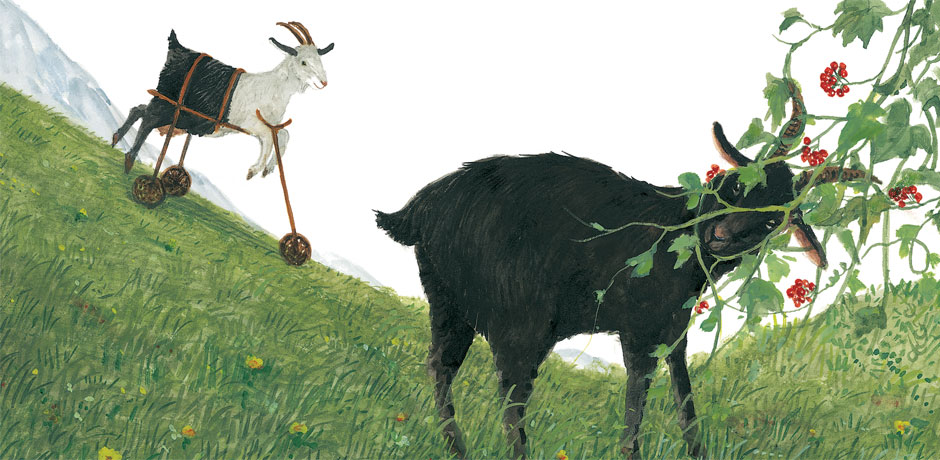 